Die KED-Hessen begrüßt die Unterstützung der Stadt Frankfurt beim geplanten Bau der katholischen Schule St. RaphaelDie Katholische Elternschaft Deutschlands (KED) in Hessen e.V. freut sich, dass die Stadt Frankfurt die Gründung des Katholischen Gymnasiums St. Raphael und den Start des „Campus St.Raphael“ durch die einmalige Zahlung von  16 Millionen Euro unterstützt.Dank der bürgerlichen Initiative um Andreas Krebs, die die Malteser Werke gGmbH als Schulträger gewinnen konnte, und mit Unterstützung des Bistums Limburg und der Stadtkirche Frankfurt werden langfristig mehr als 800 der in Frankfurt dringend gebrauchten zusätzlichen Plätze an weiterführenden Schulen sicher gestellt.Katholische Schulen stehen allen Kindern unabhängig vom Glaubensbekenntnis offen, deren Eltern sich eine am christlichen Welt- und  Menschenbild orientierte Pädagogik wünschen.So könnte die Schule St. Raphael den interkulturellen Dialog der Katholiken aus den 8 Frankfurter Pfarreien, den 24 Gemeinden anderer Muttersprachen  und darüber hinaus fördern, meint der Vorstand der KED-Hessen e.V.„Wir sind überzeugt, dass durch sichere Sprachfähigkeit in Themen der Kultur und Religion die nächste Generation zu einer demokratiefähigen, integrativen und respektvollen Gesellschaft befähigt wird“ so Gabriele Abel, Vorsitzende des Verbandes KED-Hessen e.V. „Die Katholische Schule St. Raphael wird einen starken Beitrag zur Integration in Frankfurt leisten können.“KED-Mitglied Prof. Peter Jedlicka äußerte „Die Stadt Frankfurt steht für Weltoffenheit und friedliches Miteinander von Kulturen und Religionen. Der Katholizismus ist auch ein Teil davon.“  Gabriele Kirst, Vorsitzende des Diözesanverbandes KED-Limburg bemerkte „Katholische Schulen sind offen gegenüber anderen Religionen und Konfessionen. Sie ermöglichen über Glauben und Spiritualität in Austausch zu kommen.“  Die Katholische Elternschaft Deutschlands (KED) in Hessen e.V. ist ein Zusammenschluss katholischer Eltern und Interessierter, die Glaubenden eine Stimme geben möchten. Sie setzt sich auf Basis des christlichen Menschenbildes für eine chancengerechte, ganzheitliche und werteorientierte Bildung und Erziehung der Kinder und Jugendlichen ein und möchte deren schulische und emotionale Entwicklung begleiten. _____V.i.S.d.P. Gabriele Abel, Vors. KED-Hessen e.V., Eschenheimer Anlage 21, 60318 Frankfurt, info@ked-hessen.deInfos zum Bundesverband unter  www.katholische-elternschaft.de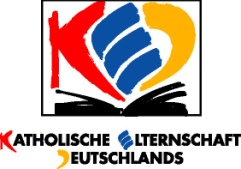 17.12.2018